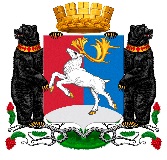 Камчатский крайАдминистрация городского округа «поселок Палана»РАСПОРЯЖЕНИЕ07.04.2021 № 67-рО внесении изменений в распоряжение Администрации городского округа «поселок Палана» от 02.12.2020 № 271-р «О создании рабочей группы»На основании статьи 8 Федерального закона от 07.05.2001 №49-ФЗ «О территориях традиционного природопользования коренных малочисленных народов Севера, Сибири и Дальнего Востока Российской Федерации» и протокола рабочей группы для решения вопроса об образовании территории традиционного природопользования местного значения городского округа «поселок Палана» от 22.01.2021,1. Внести в распоряжение Администрации городского округа «поселок Палана» от 02.12.2020 №271-р «О создании рабочей группы» изменение, изложив приложение в новой редакции.2. Настоящее распоряжение вступает в силу с момента его подписания.3. Контроль исполнения настоящего распоряжения оставляю за собой.Глава городского округа «поселок Палана» 	О.П. МохиреваПриложениек распоряжению Администрации городского округа «поселок Палана»от 07.04.2021 № 67-рСостав рабочей группы для решения вопроса об образовании территории традиционного природопользования местного значения городского округа «поселок Палана»Ульянов Андрей АлександровичПервый заместитель Главы Администрации городского округа «поселок Палана»;Иващенко Оксана Александровна Заместитель начальника отдела правовой организационно кадровой работы Администрации городского округа «поселок Палана»Истомин Александр Геннадьевич      Етнеут Владимир Валерьевич     Косыгин Кирилл Андреевич   Член Общественного совета при Администрации городского округа «поселок Палана»;Член Общественного совета при Администрации городского округа «поселок Палана»;Представитель ассоциации Коренных малочисленных народов Севера, Сибири и Дальнего востока.Антонов Андрей ВладимировичСавченко Денис ФедоровичЛомиворотов Кирилл СергеевичСолодяков Алексей Ютович Председатель ТСО «ОРЛАН»Председатель ТСО «Эньпич» («Отец»)Председатель ТСО «ЭТГЫНЕЙ» («СВЕТЛАЯ ГОРА»)Житель городского округа «поселок Палана»;